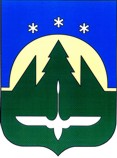 Муниципальное образование  Ханты-Мансийского автономного округа – Югрыгородской округ город Ханты-МансийскДЕПАРТАМЕНТ ОБРАЗОВАНИЯ АДМИНИСТРАЦИИ ГОРОДА ХАНТЫ-МАНСИЙСКАМира ул., д.13, г. Ханты-Мансийск, Ханты-Мансийский автономный округ - Югра,Тюменская область, Россия, 628011, Тел/факс (3467) 32-83-80Пояснительная запискак проекту постановления Администрации города Ханты-Мансийска«О внесении изменений в постановление Администрации города Ханты-Мансийска от 11.03.2016 №236 «Об осуществлении переданных органу местного самоуправления отдельных государственных полномочий по финансовому обеспечению получения дошкольного образования в частных организациях, осуществляющих образовательную деятельность по реализации образовательных программ дошкольного образования, посредством предоставления указанным образовательным организациям субсидий на возмещение затрат, включая расходы на оплату труда, дополнительное профессиональное образование педагогических работников, приобретение учебников и учебных пособий, средств обучения, игр, игрушек (за исключением расходов на оплату труда работников, осуществляющих деятельность, связанную с содержанием зданий и оказанием коммунальных услуг) и финансовому обеспечению проведения государственной итоговой аттестации, завершающей освоение основных образовательных программ основного общего и среднего общего образования, в части выплаты компенсации педагогическим работникам, привлекаемым к проведению государственной итоговой аттестации» (документ является МНПА)Проект постановления Администрации города Ханты-Мансийска «О внесении изменений в постановление Администрации города Ханты-Мансийска от 11.03.2016 №236 «Об осуществлении переданных органу местного самоуправления отдельных государственных полномочий по финансовому обеспечению получения дошкольного образования в частных организациях, осуществляющих образовательную деятельность по реализации образовательных программ дошкольного образования, посредством предоставления указанным образовательным организациям субсидий на возмещение затрат, включая расходы на оплату труда, дополнительное профессиональное образование педагогических работников, приобретение учебников и учебных пособий, средств обучения, игр, игрушек (за исключением расходов на оплату труда работников, осуществляющих деятельность, связанную с содержанием зданий и оказанием коммунальных услуг) и финансовому обеспечению проведения государственной итоговой аттестации, завершающей освоение основных образовательных программ основного общего и среднего общего образования, в части выплаты компенсации педагогическим работникам, привлекаемым к проведению государственной итоговой аттестации» (далее - проект постановления) разработан Департаментом образования Администрации города Ханты-Мансийска в целях приведения в соответствии с положениями Закона Ханты-Мансийского автономного округа – Югры от 11.12.2013 №123-оз «О наделении органов местного самоуправления муниципальных образований Ханты-Мансийского автономного округа – Югры отдельными государственными полномочиями Ханты-Мансийского автономного округа – Югры в сфере образования и о субвенциях местным бюджетам на обеспечение государственных гарантий реализации прав на получение общедоступного и бесплатного дошкольного образования в муниципальных дошкольных образовательных организациях, общедоступного и бесплатного дошкольного, начального общего, основного общего, среднего общего образования в муниципальных общеобразовательных организациях, обеспечение дополнительного образования детей в муниципальных общеобразовательных организациях» (далее – Закон №123-оз).В проекте постановления перечень переданных отдельных государственных полномочий приводится в соответствие со статьей 1 Закона №123-оз.В связи с тем, что перечень переданных отдельных государственных полномочий расширяется, предлагается изложить наименование в новой редакции, исключив перечисление переданных отдельных государственных полномочий.Также проектом постановления производится замена наименования  Департамента образования и молодежной политики Ханты-Мансийского автономного округа – Югры. Данное изменение обосновано тем, что постановлением Правительства Ханты-Мансийского автономного округа – Югры от 26.11.2021 № 522-п «О внесении изменений в постановление Правительства Ханты-Мансийского автономного округа - Югры от 1 декабря 2017 года № 486-п «О Департаменте образования и молодежной политики Ханты-Мансийского автономного округа – Югры» были внесены изменения в наименование в части замены слов «молодежной политики» словом «науки».Принятие вышеуказанного проекта постановления не потребует дополнительное финансирование из бюджета города Ханты-Мансийска.Проект постановления в соответствии с требованиями действующего законодательства размещался в информационно-телекоммуникационной сети Интернет на Официальном информационном портале органов местного самоуправления города Ханты-Мансийска www.admhmansy.ru  для проведения независимой антикоррупционной экспертизы. Предложений, замечаний на проект постановления не поступало.И.о. директора                                                                 		         О. Г. Тыщенко 